Túrakód: TK-R_ÉK-n  /  Táv.: 75,3 km  Szintidő: 5:30 óra, (átlagseb.: 13,69 km/h  /  Frissítve: 2020-01-30Túranév: Kerékpáros Terep-túra rövidtáv ÉK-negyedRésztávokhoz javasolt rész-szintidők (kerekített adatok, átlagsebességgel kalkulálva):Feldolgozták: Baráth László, Hernyik András, Valkai Árpád, 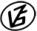 Tapasztalataidat, élményeidet őrömmel fogadjuk! 
(Fotó és videó anyagokat is várunk.)RésztávRésztávRész-szintidőRész-szintidőTK-R_ÉK-n_01-rtRajt-Cél  (Dózsa-ház) - Cserna-féle szélmalom1:271:27TK-R_ÉK-n_02-rtCserna-féle szélmalom - Cserebökény0:392:06TK-R_ÉK-n_03-rtCserebökény - Ecseri templomrom0:302:36TK-R_ÉK-n_04-rtEcseri templomrom - Gödény-halom0:463:23TK-R_ÉK-n_05-rtGödény-halom - Megyehatár-fakereszt0:574:19TK-R_ÉK-n_06-rtMegyehatár-fakereszt - Rajt-Cél (Dózsa-ház)1:115:30